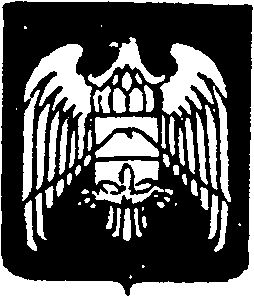                                                       КЪЭБЭРДЕЙ-БАЛЪКЪЭР  РЕСПУБЛИКЭМ  ЩЫЩ АРУАН  РАЙОНЫМ  ЩIЫПIЭСАМОУПРАВЛЕНЭМКIЭ И ПСЫНАБЭ КЪУАЖЭ СОВЕТКЪАБАРТЫ-МАЛКЪАР РЕСПУБЛИКАНЫ УРВАН МУНИЦИПАЛЬНЫЙ РАЙОНУНУ ЖЕР-ЖЕРЛИ САМОУПРАВЛЕНИЯСЫ ПСЫНАБО ЭЛ СОВЕТИСОВЕТ МЕСТНОГО САМОУПРАВЛЕНИЯ С.ПСЫНАБО УРВАНСКОГО РАЙОНАКАБАРДИНО-БАЛКАРСКОЙ РЕСПУБЛИКИ	 361309, КБР, Урванский  район,                                                                                                          тел.  8(866-35)4-06-34, ,факс 8(866-35)4-08-03      с.п. Псынабо, ул.М.Шекихачевой, № 22                                                                                                        Е- mail : 0707006014@mail.ruРЕШЕНИЕ № 44/3 Совета местного самоуправления сельского поселения Псынабо  Урванского  муниципального района Кабардино-Балкарской Республики                                                                (пятого созыва)      22.10.2015 г.                                                                                                              с.п.ПсынабоО внесении изменений в Решение Совета местного самоуправления сельского поселения Псынабо Урванского муниципального района Кабардино-Балкарской  Республики «О бюджете сельского поселения Псынабо Урванского муниципального района Кабардино-Балкарской Республики на 2015 год и на плановый период 2016 и 2017 годов»Статья 1.          Внести в решение №33/1 Совета местного самоуправление сельского поселения Псынабо  Урванского   муниципального района Кабардино-Балкарской Республики «О бюджете сельского поселения Псынабо  Урванского муниципального  района Кабардино-Балкарской Республики на 2015год и на плановый период 2016 и 2017 годов» от 31.12.2014 г.  следующие  изменения и дополнения:Статью 1  изложить в следующей редакции:«Статья 1 Основные характеристики бюджета  сельского поселения Псынабо Урванского муниципального района на 2015 год и плановый  период 2016,2017 годов»1. Утвердить основные характеристики бюджета сельского поселения Псынабо  Урванского  муниципального района Кабардино-Балкарской Республики  на 2015 год (далее – местный бюджет). 1. Утвердить основные характеристики бюджета сельского поселения Псынабо (далее – Местный бюджет) на 2015 год, определенные исходя из уровня  инфляции , не превышающего  5,5 процента (декабрь 2015 года к декабрю 2014 года):           1)прогнозируемый общий объем доходов местного бюджета в сумме 7 521 555 руб.,   из них                                  объем межбюджетных трансфертов – 6 783 463 руб.           2) общий объем расходов местного бюджета в сумме 7 833 145 руб.;           3) нормативную величину Резервного фонда в сумме 10 000,00 рублей;           4) верхний предел муниципального долга на 1 января 2015 года в сумме ноль рублей;           5) дефицит местного бюджета в сумме 311 590 руб.          2. Утвердить основные характеристики бюджета сельского поселения Псынабо  Урванского  муниципального района Кабардино-Балкарской Республики  на 2016 год и на 2017 год, исходя из уровня  инфляции. Не превышающего соответственно 4,5 процента (декабрь 2016 года к декабрю 2015года) и 4,0 процента  (декабрь 2017к декабрю 2016 года).прогнозируемый  общий объем доходов местного бюджета на 2016 год в сумме 4 003 800            рублей, из них объем межбюджетных трансфертов от других бюджетов бюджетной системы               Российской Федерации в сумме   3 158 938 рублей, и на 2017 год прогнозируемый  общий объем                  доходов местного бюджета в сумме 4 108 700 рублей, из них объем межбюджетных трансфертов              от других бюджетов бюджетной системы Российской Федерации  в сумме 3 327 040  рублей;общий объем расходов местного бюджета на 2016 год в сумме 4 003 800 рублей  и на 2017 год в     сумме  4 108 700 рублей;величину резервного фонда на 2016 год в сумме 10 000 рублей и на 2017 год в сумме 10 000 рублей;верхний предел муниципального внутреннего долга Урванского муниципального района на 1 января 2017 года  и на 1 января 2018 года в сумме ноль рублей.дефицит местного бюджета на 2016 год и на 2017 год в сумме ноль  рублей.»;           3.Дополнить статьей12 следующего содержания:           Статья 12.Источникам финансирования дефицита местного;Утвердить источники финансирования дефицита местного бюджета согласно приложению 6;дополнить новым приложением №6.            3.Приложение 4,5 изложить в следующей редакции:                                                                                                                      Приложение №4                                                                                                                                                                          К решению Совета МС «О бюджете сельского                                                                                                                                                                        поселения Псынабо» Урванскоо муниципального                                                                                                                                                                        района Кабардино_Балкарской Республики на 2015                                                                                                                                                                        и на плановый период 2016 и 2017 годовВЕДОМСТВЕННАЯ СТРУКТУРАРАСХОДОВ МЕСТНОГО БЮДЖЕТА НА 2015 ГОД                                                                                                                                                                       Приложение №5                                                                                                                                                       К решению  Совета  МС «О бюджете    сельского поселения                                                                                                                                                                           Псынабо Урванского муниципального района Кабардино- Балкарской                                                                                                                                                                                                                                                                                                                             Республики на 2015и на плановый период 2016 и 2017   годов»                                                                                 РАСПРЕДЕЛЕНИЕ БЮДЖЕТНЫХ АССИГНОВАНИЙ НА 2015 ГОД                ПО РАЗДЕЛАМ  И  ПОДРАЗДЕЛАМ,  ЦЕЛЕВЫМ  СТАТЬЯМ  И ВИДАМ                РАСХОДОВ  КЛАССИФИКАЦИИ  РАСХОДОВ БЮДЖЕТА                                                                                                                        	Приложение 6                                                                                                                                                   к Решению Совета  "О бюджете сельского  поселения Псынабо                                                                                                                                            рванского  района  Кабардино-Балкарской    Республики на 2015 год                                                                                                                                             и на  плановый период 2016 и 2017 годов"Источники финансирования дефицита бюджетаАдминистрации с. п. Псынабо Урванского муниципального районаКабардино-Балкарской Республики                                                                                                                                                         (рублей)                      Председатель СМС с.п.Псынабо                                                     Хакунов Р.МЗ А К Л Ю Ч Е Н И Еоб обнародовании муниципального правового акта1Решение    Совета    местного   самоуправления  с.п.Псынабо   от   22.10.2015 г.  № 44 /3  «О внесении изменений в Решение Совета местного самоуправления сельского поселения Псынабо Урванского муниципального района Кабардино-Балкарской Республики «О бюджете  сельского поселения Псынабо Урванского муниципального района Кабардино-Балкарской Республики на 2015 год и на плановый период 2016 и 2017 годов»          Период обнародования : с 22.10.2015г. по 22.10.2015г.Наименование показателяКБККБККБККБККБКТекущий годНаименование показателяКВСРРазделПодразделКЦСРКВРТекущий год1234567ВСЕГО:7 833 145,0Администрация сельского поселения7037 833 145,0ОБЩЕГОСУДАРСТВЕННЫЕ ВОПРОСЫ703012 318 133,0Функционирование высшего должностного лица субъекта Российской Федерации и муниципального образования7030102784 724,0Расходы на обеспечение функций органов местного самоуправления, в том числе территориальных органов, по непрограммному направлению расходов "Глава муниципального образования" в рамках непрограммного направления деятельности "Обеспечение функционирования Главы муниципального образования и его администрации"70301027710019784 724,0Фонд оплаты труда государственных (муниципальных) органов и взносы по обязательному социальному страхованию70301027710019121784 724,0Функционирование Правительства Российской Федерации, высших исполнительных органов государственной власти субъектов Российской Федерации, местных администраций70301041 449 409,0Расходы на обеспечение функций органов местного самоуправления, в том числе территориальных органов, по непрограммному направлению расходов "Аппарат Местной администрации" в рамках непрограммного направления деятельности "Обеспечение функционирования Главы Местной администрации и его заместителей, Аппарата Местной администрации"703010478200191 449 409,0Фонд оплаты труда государственных (муниципальных) органов и взносы по обязательному социальному страхованию703010478200191211 055 173,0Прочая закупка товаров, работ и услуг для обеспечения государственных (муниципальных) нужд70301047820019244375 636,0Уплата налога на имущество организаций и земельного налога7030104782001985118 600,0Резервные фонды703011110 000,0Резервный фонд местной администрации в рамках подпрограммы "Нормативно-методическое обеспечение и организация бюджетного процесса" муниципальной программы "Управление муниципальными финансами"7030111392205410 000,0Резервные средства7030111392205487010 000,0Другие общегосударственные вопросы703011374 000,0Реализация направления расходов __ "Развитие единой государственной системы регистрации прав и кадастрового учета недвижимости" _ "Экономическое развитие и инновационная экономика"703011315Г999970 000,0Прочая закупка товаров, работ и услуг для обеспечения государственных (муниципальных) нужд703011315Г999924470 000,0Взнос в Ассоциацию "Совет муниципальных образований КБР" по непрограммному направлению расходов "Обеспечение деятельности Совета местного самоуправления" в рамках непрограммного направления деятельности "Совет местнго самоуправления"703011396927944 000,0Уплата иных платежей703011396927948534 000,0НАЦИОНАЛЬНАЯ ОБОРОНА7030251 600,0Мобилизационная и вневойсковая подготовка703020351 600,0Осуществление первичного воинского учета на территориях, где отсутствуют военные комиссариаты по иным непрограммным мероприятиям в рамках непрограммных направлений деятельности органов государственной власти (казенных учреждений) Кабардино-Балкарской Республики (межбюджетные трансферты)7030203000511851 600,0Фонд оплаты труда государственных (муниципальных) органов и взносы по обязательному социальному страхованию7030203000511812151 600,0НАЦИОНАЛЬНАЯ ЭКОНОМИКА703044 323 131,0Водное хозяйство70304063 621 700,0Иные межбюджетные трансферты за счет средств резервного фонда Правительства Российской Федерации по предупреждению и ликвидации чрезвычайных ситуаций и последствий стихийных бедствий в рамках подпрограммы "Предупреждение, спасение, помощь" государственной программы Российской Федерации "Защита населения и территорий от чрезвычайных ситуаций, обеспечение пожарной безопасности и безопасности людей на водных объектах"703040610151043 621 700,0Прочая закупка товаров, работ и услуг для обеспечения государственных (муниципальных) нужд703040610151042443 621 700,0Дорожное хозяйство (дорожные фонды)7030409701 431.0Содержание автомобильных дорог общего пользования федерального значения в рамках подпрограммы "Дорожное хозяйство" государственной программы Российской Федерации "Развитие транспортной системы"70304092422058701 431,0Прочая закупка товаров, работ и услуг для обеспечения государственных (муниципальных) нужд70304092422058244701 431,0ЖИЛИЩНО-КОММУНАЛЬНОЕ ХОЗЯЙСТВО70305130 000,0Благоустройство7030503130 000,0Расходы по организации и содержанию мест захоронения (кладбищ), мест захоронения бытовых отходов в рамках пп "Благоустройство территории муниицпального образования" мп "Обеспечение доступным и комфортным жильем и коммунальными услугами жителей".70305030598004100 000,0Прочая закупка товаров, работ и услуг для обеспечения государственных (муниципальных) нужд70305030598004244100 000,0Прочие мероприятия по благоустройству городских округов и поселений в рамках подпрограммы "Благоустройство территории муниицпального образования" муниципальной программы "Обеспечение доступным и комфортным жильем и коммунальными услугами жителей"7030503059999930 000,0Прочая закупка товаров, работ и услуг для обеспечения государственных (муниципальных) нужд7030503059999924430 000,0КУЛЬТУРА, КИНЕМАТОГРАФИЯ70308699 445,0Культура7030801699 445,0Создание объектов социального и производственного комплексов, в том числе объектов общегражданского назначения, жилья, инфраструктуры, и иных объектов в рамках подпрограммы "Наследие" муниципальной программы "Развитие культуры и туризма"70308011114009200 000,0Прочая закупка товаров, работ и услуг для обеспечения государственных (муниципальных) нужд70308011114009244200 000,0Расходы на обеспечение деятельности (оказание услуг) муниципальных учреждений в рамках подпрограммы "Искусство" муниципвльной программы "Развитие культуры и туризма"70308011120059499 445,0Фонд оплаты труда казенных учреждений и взносы по обязательному социальному страхованию70308011120059111417 145,0Исполнение судебных актов Российской Федерации и мировых соглашений по возмещению вреда, причиненного в результате незаконных действий (бездействия) органов государственной власти (государственных органов), органов местного самоуправления либо должностных лиц этих органов, а также в результате деятельности казенных учреждений70308011120059831100,0Уплата налога на имущество организаций и земельного налога7030801112005985182 200,0СОЦИАЛЬНАЯ ПОЛИТИКА70310310 836,0Пенсионное обеспечение7031001140 000,0Выплата доплат к пенсиям лицам, замещавшим должность муниципальной службы в рамках непрограммного направления деятельности "Развитие пенсионной системы"7031001710Н060140 000,0Иные пенсии, социальные доплаты к пенсиям7031001710Н060312140 000,0Социальное обеспечение населения7031003170 836,0соф Социальная выплата на приобретение (строительство) жилого помещения __ "Обеспечение жильем молодых семей" _ "Жилище" _ "Обеспечение доступным и комфортным жильем и коммунальными услугами граждан Российской Федерации"7031003054Р020170 836,0Субсидии гражданам на приобретение жилья7031003054Р020322170 836,0Единица измерения:Руб.Руб.Наименование показателяКБККБККБККБККБККБККБКТекущий годТекущий годНаименование показателяРазделРазделПодразделПодразделКЦСРКВР1334456777ВСЕГО:    7 833 145,0    7 833 145,0    7 833 145,0Администрация сельского поселения    7 833 145,0    7 833 145,0    7 833 145,0ОБЩЕГОСУДАРСТВЕННЫЕ ВОПРОСЫ01012 318 133,02 318 133,02 318 133,0Функционирование высшего должностного лица субъекта Российской Федерации и муниципального образования01010202784 724,0784 724,0784 724,0Расходы на обеспечение функций органов местного самоуправления, в том числе территориальных органов, по непрограммному направлению расходов "Глава муниципального образования" в рамках непрограммного направления деятельности "Обеспечение функционирования Главы муниципального образования и его администрации"010102027710019784 724,0784 724,0784 724,0Фонд оплаты труда государственных (муниципальных) органов и взносы по обязательному социальному страхованию010102027710019121784 724,0784 724,0784 724,0Функционирование Правительства Российской Федерации, высших исполнительных органов государственной власти субъектов Российской Федерации, местных администраций010104041 449 409,01 449 409,01 449 409,0Расходы на обеспечение функций органов местного самоуправления, в том числе территориальных органов, по непрограммному направлению расходов "Аппарат Местной администрации" в рамках непрограммного направления деятельности "Обеспечение функционирования Главы Местной администрации и его заместителей, Аппарата Местной администрации"0101040478200191 449 409,01 449 409,01 449 409,0Фонд оплаты труда государственных (муниципальных) органов и взносы по обязательному социальному страхованию0101040478200191211 055 173,01 055 173,01 055 173,0Прочая закупка товаров, работ и услуг для обеспечения государственных (муниципальных) нужд010104047820019244375 636,0375 636,0375 636,0Уплата налога на имущество организаций и земельного налога01010404782001985118 600,018 600,018 600,0Резервные фонды0101111110 000,010 000,010 000,0Резервный фонд местной администрации в рамках подпрограммы "Нормативно-методическое обеспечение и организация бюджетного процесса" муниципальной программы "Управление муниципальными финансами"01011111392205410 000,010 000,010 000,0Резервные средства01011111392205487010 000,010 000,010 000,0Другие общегосударственные вопросы0101131374 000,074 000,074 000,0Реализация направления расходов __ "Развитие единой государственной системы регистрации прав и кадастрового учета недвижимости" _ "Экономическое развитие и инновационная экономика"0101131315Г999970 000,070 000,070 000,0Прочая закупка товаров, работ и услуг для обеспечения государственных (муниципальных) нужд0101131315Г999924470 000,070 000,070 000,0Взнос в Ассоциацию "Совет муниципальных образований КБР" по непрограммному направлению расходов "Обеспечение деятельности Совета местного самоуправления" в рамках непрограммного направления деятельности "Совет местнго самоуправления"0101131396927944 000,04 000,04 000,0Уплата иных платежей0101131396927948534 000,04 000,04 000,0НАЦИОНАЛЬНАЯ ОБОРОНА020251 600,051 600,051 600,0Мобилизационная и вневойсковая подготовка0202030351 600,051 600,051 600,0Осуществление первичного воинского учета на территориях, где отсутствуют военные комиссариаты по иным непрограммным мероприятиям в рамках непрограммных направлений деятельности органов государственной власти (казенных учреждений) Кабардино-Балкарской Республики (межбюджетные трансферты)02020303000511851 600,051 600,051 600,0Фонд оплаты труда государственных (муниципальных) органов и взносы по обязательному социальному страхованию02020303000511812151 600,051 600,051 600,0НАЦИОНАЛЬНАЯ ЭКОНОМИКА04044 323 131 ,04 323 131 ,04 323 131 ,0Водное хозяйство040406063 621 700,03 621 700,03 621 700,0Иные межбюджетные трансферты за счет средств резервного фонда Правительства Российской Федерации по предупреждению и ликвидации чрезвычайных ситуаций и последствий стихийных бедствий в рамках подпрограммы "Предупреждение, спасение, помощь" государственной программы Российской Федерации "Защита населения и территорий от чрезвычайных ситуаций, обеспечение пожарной безопасности и безопасности людей на водных объектах"0404060610151043 621 700,03 621 700,03 621 700,0Прочая закупка товаров, работ и услуг для обеспечения государственных (муниципальных) нужд0404060610151042443 621 700,03 621 700,03 621 700,0Дорожное хозяйство (дорожные фонды)04040909701 431 ,0701 431 ,0701 431 ,0Содержание автомобильных дорог общего пользования федерального значения в рамках подпрограммы "Дорожное хозяйство" государственной программы Российской Федерации "Развитие транспортной системы"040409092422058701 431,0701 431,0701 431,0Прочая закупка товаров, работ и услуг для обеспечения государственных (муниципальных) нужд04040909242205824470 1 431,070 1 431,070 1 431,0ЖИЛИЩНО-КОММУНАЛЬНОЕ ХОЗЯЙСТВО0505130 000,0130 000,0130 000,0Благоустройство05050303130 000,0130 000,0130 000,0Расходы по организации и содержанию мест захоронения (кладбищ), мест захоронения бытовых отходов в рамках пп "Благоустройство территории муниицпального образования" мп "Обеспечение доступным и комфортным жильем и коммунальными услугами жителей".050503030598004100 000,0100 000,0100 000,0Прочая закупка товаров, работ и услуг для обеспечения государственных (муниципальных) нужд050503030598004244100 000,0100 000,0100 000,0Прочие мероприятия по благоустройству городских округов и поселений в рамках подпрограммы "Благоустройство территории муниицпального образования" муниципальной программы "Обеспечение доступным и комфортным жильем и коммунальными услугами жителей"05050303059999930 000,030 000,030 000,0Прочая закупка товаров, работ и услуг для обеспечения государственных (муниципальных) нужд05050303059999924430 000,030 000,030 000,0КУЛЬТУРА, КИНЕМАТОГРАФИЯ0808699 445,0699 445,0699 445,0Культура08080101699 445,0699 445,0699 445,0Создание объектов социального и производственного комплексов, в том числе объектов общегражданского назначения, жилья, инфраструктуры, и иных объектов в рамках подпрограммы "Наследие" муниципальной программы "Развитие культуры и туризма"080801011114009200 000,0200 000,0200 000,0Прочая закупка товаров, работ и услуг для обеспечения государственных (муниципальных) нужд080801011114009244200 000,0200 000,0200 000,0Расходы на обеспечение деятельности (оказание услуг) муниципальных учреждений в рамках подпрограммы "Искусство" муниципвльной программы "Развитие культуры и туризма"080801011120059499 445,0499 445,0499 445,0Фонд оплаты труда казенных учреждений и взносы по обязательному социальному страхованию080801011120059111417 145,0417 145,0417 145,0Исполнение судебных актов Российской Федерации и мировых соглашений по возмещению вреда, причиненного в результате незаконных действий (бездействия) органов государственной власти (государственных органов), органов местного самоуправления либо должностных лиц этих органов, а также в результате деятельности казенных учреждений080801011120059831100,0100,0100,0Уплата налога на имущество организаций и земельного налога08080101112005985182 200,082 200,082 200,0СОЦИАЛЬНАЯ ПОЛИТИКА1010140 000,0140 000,0140 000,0Пенсионное обеспечение10100101140 000,0140 000,0140 000,0Выплата доплат к пенсиям лицам, замещавшим должность муниципальной службы в рамках непрограммного направления деятельности "Развитие пенсионной системы"10100101710Н060140 000,0140 000,0140 000,0Иные пенсии, социальные доплаты к пенсиям10100101710Н060312140 000,0140 000,0140 000,0Социальное обеспечение населения10100303170 836,0170 836,0170 836,0соф Социальная выплата на приобретение (строительство) жилого помещения __ "Обеспечение жильем молодых семей" _ "Жилище" _ "Обеспечение доступным и комфортным жильем и коммунальными услугами граждан Российской Федерации"10100303054Р020170 836,0170 836,0170 836,0Субсидии гражданам на приобретение жилья10100303054Р020322170 836,0170 836,0170 836,0код бюджетной классификации  Российской  Федерациивид заимствованиясумма892 01 05 00 00 00 0000 000остатки средств бюджетов116 046всего 116 046Ф.И.О. руководителяАдрес, наименование организацииПодпись, печать1Хакунов Р.М.ул.Марии Шекихачевой,22Местная администрация с.п.Псынабо2Теувова И.Х.ул.Марии Шекихачевой,24МКОУ СОШ с.Псынабо3Кагазежев З.Ш.ул.Марии Шекихачевой,26МКУК « Дом культуры с.п.Псынабо»